ПроектУчим с ребёнком правила дорожного движенияДудышева О.С.2015 г.Визитка проекта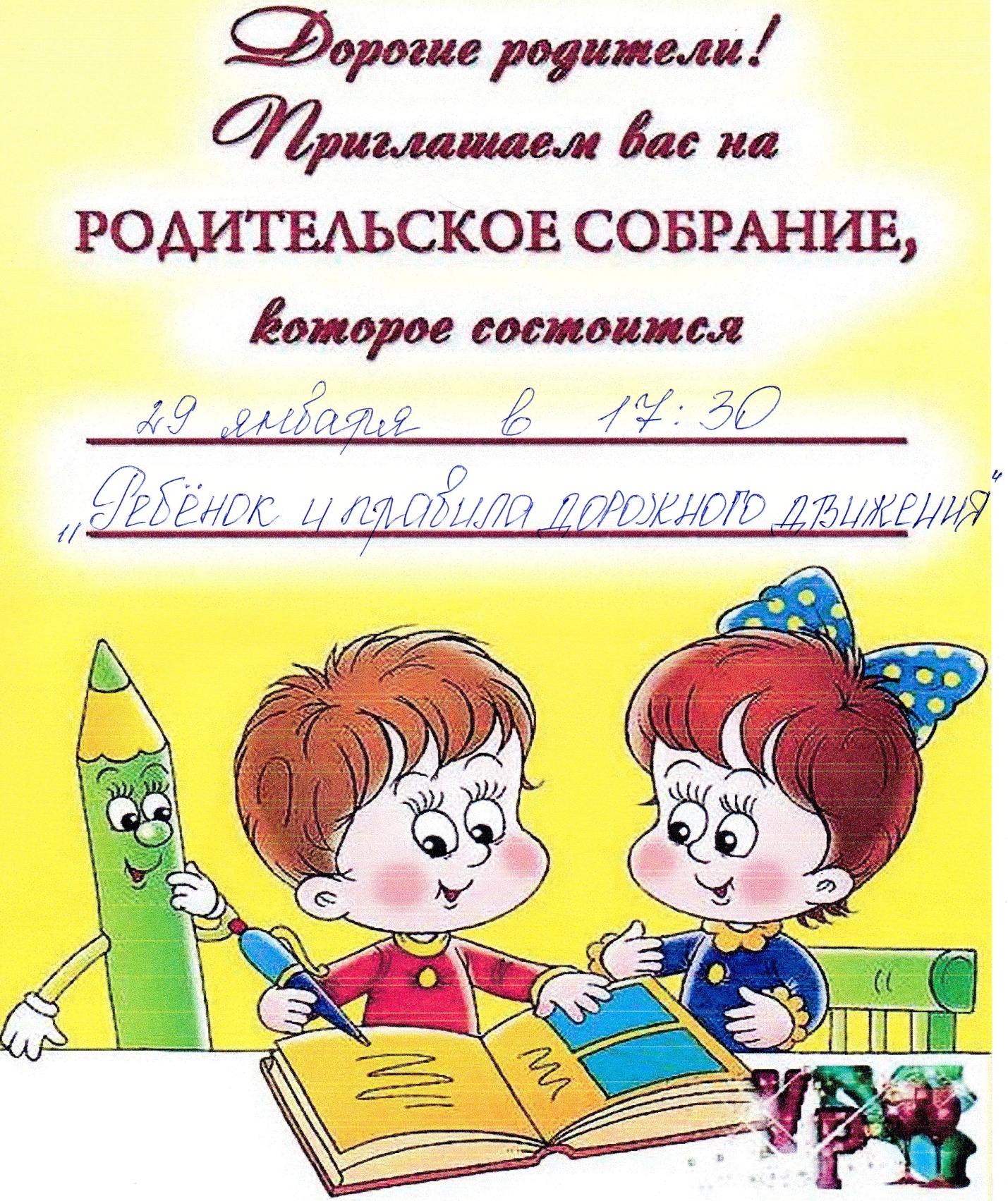 Анкета для родителей «ПРАВИЛА И БЕЗОПАСНОСТЬ ДОРОЖНОГО ДВИЖЕНИЯ»Уважаемые взрослые!Папы и мамы, дедушки и бабушки!Воспитание грамотного участника дорожного движения — составляющая воспитания человека нового типа. И пока взрослые не привыкнут к тому, что соблюдение правил дорожного движения (ПДД) – это не только требование законодательства, но прежде всего норма поведения в обществе, рост дорожно-транспортного травматизма остановить невозможно. Восстановить утерянный инстинкт самосохранения в обществе можно только сообща.Просим Вас всерьез задуматься об этой проблеме и ответить на следующие вопросы. Ваши искренние ответы помогут нам в дальнейшей работе с детьми.1.​ Считаете ли Вы важной эту проблему для Вас и Ваших близких? 1.​ Да. 2.​ Нет. 3.​ Затрудняюсь ответить.2.​ Знаете ли Вы ПДД? 1.​ Да. 2.​ Частично. 3.​ Нет.3.​ Соблюдаете ли Вы правила безопасного поведения на дороге? 1.​ Всегда. 2.​ Частично. 3.​ Нет.4.​ Случалось ли Вам нарушать ПДД в присутствии Ваших детей? 1.​ Никогда. 2.​ Иногда. 3.​ Всегда.5.​ Почему Вы нарушаете ПДД? 1.​ Очень тороплюсь. 2.​ Не хватает терпения ждать разрешающего сигнала светофора. 3.​ Очень большой транспортный поток. 4.​ Не предполагаю, что нарушаю ПДД. 5.​ Действую как все.6.​ Часто ли Вам приходится предупреждать нарушение ПДД детьми. 1.​ Часто. 2.​ Редко. 3.​ Никогда.7.​ Ваша реакция на нарушение ПДД родителей с детьми? 1.​ Пытаюсь предупредить нарушение. 2.​ Делаете замечание. 3.​ Внутренне осуждаете поведение взрослых. 4.​ Не замечал(а) ничего подобного.8.​ Считаете ли Вы возможным самостоятельный выход на дорогу дошкольника? 1.​ Да. 2.​ Возможно иногда. 3.​ Нет.9.​ Как Вы думаете, какой процент детей от общего числа погибших по разным причинам детей, составляют дети, пострадавшие в ДТП?10.​  Кто, по Вашему мнению, чаще всего виноват в ДТП? 1.​ Водители. 2.​ Пешеходы. 3.​ Сам нарушитель. 4.​ Организация дорожного движения.11.​ Что на Ваш взгляд нужно предпринять, чтобы сократить число ДТП с участие детей?12.​ Назовите, какие трудности Вы испытываете на неизвестном Вам участке дороги в поселке и как по Вашему нужно изменить на том участке организацию дорожного движения.Родительское собрание: «Ребенок и правила дорожного движения»Время проведения: январь 2015 г.Цели:1. Сохранение жизни и здоровья детей.2. Объединение усилий педагогов и родителей в вопросе по ознакомлению детей с правилами дорожного движения и их соблюдению в жизни.3. Развивать доверительные отношения между участниками.План проведения:1. Вступительное слово воспитателя.2. Сценка: «На улицах города»3. Выступление методиста.4. Подведение итогов родительского собрания.5. Принятие решения.Этапы подготовки собрания:I. Подготовительный этап1. Оформление плаката «Дорога не терпит шалости – наказывает без жалости! »; приглашение родителям на родительское собрание с указанием его программы; наглядной агитации (стенды «Внимание, улица! »; «Это должен знать каждый»; «Красный, желтый и зеленый») ; 2. Привлечение родителей к изготовлению атрибутов, оборудования для игр, пособий для занятий по ознакомлению детей с правилами дорожного движения.3. Создание папок-передвижек «Как правильно переходить дорогу»; «Безопасность на дороге»; «Советы педагога».II. Организационный этап1. В помещении вывешены плакаты, тема собрания; оформлены:информационно-методическая выставка по теме собрания;фотостэнд «Мы изучаем правила дорожного движения»;Ход собрания1. Вступительное слово воспитателя: «Добрый вечер, уважаемые родители! Мы очень рады видеть вас. Я благодарю всех, кто нашел время прийти на собрание, особенно пап. Приятно отметить, что за время работы, мы не встречали с вашей стороны отказа на наши просьбы: починить игрушки, оформить плакаты к праздникам, принять участие в конкурсах, развлечениях, праздниках, изготовить атрибуты и оборудование для игр, пособий для занятий и многое другое. Сегодня наша встреча с вами посвящена очень актуальной проблеме «Воспитанию безопасного поведения на дороге», и мы попробуем ответить на вопрос «Как избежать опасностей на дороге? ».• Вспомним замечательные слова А. С. Макаренко: «Не думайте, что вы воспитываете своего ребенка только тогда, когда с ним разговариваете, или поучаете его, или приказываете ему. Вы воспитываете его в каждый момент вашей жизни, даже тогда, когда вас нет дома».Личный пример родителей… часто говорят и пишут о его необходимости в воспитании. Надо ли говорить, как копируют дети поведение матери или отца на улице. Однако родителя далеко не всегда подают ребенку достойный пример в соблюдении правил безопасного поведения улиц и перекрестков, посадки в транспорт…Нарушая правила дорожного движения, родители как бы негласно разрешают нарушать их своим детям.2. Сейчас мы предлагаем вашему вниманию сценку: «На улицах города»Действующие лица: мама и ребенок, водители.Действие происходит на проезжей части дороги. Горит красный свет для пешеходов. По улице едут машины.Мама: Пока нет машин, давай с тобой быстро перебежим, а то я опаздываю на работу.Ребенок: Мама, нельзя!Мама: Мы быстро перебежим по «зебре».Ребенок: Мамочка, нам в детском саду воспитатель объясняла, что улицу надо переходить на зеленый свет. А то нас может задавить машина. И за то, что улицу переходят на красный свет, платят штраф.Мама: Ну, инспектора ГИБДД здесь нет, и милиции тоже. Да, и машина далеко от нас, мы успеем.(Мама тянет за руку ребенка, а он упирается) .Ребенок: Мамочка, нельзя так делать!Воспитатель: Спасибо нашим артистам.• Уважаемые взрослые! Кто из вас был свидетелем такой сценки на улицах? (Ответы взрослых) .• А кто был участником такой или похожей сценки? (Ответы взрослых) .Мы с вами еще раз убедились, посмотрев эту сценку, что ребенок учится законам дороги на примере родителей. Знакомить ребенка с правилами дорожного движения следует постепенно, ненавязчиво, используя каждый подходящий момент на улице, во дворе, на дороге. Гуляя с малышом, обязательно вслух комментируйте все, что происходит на дорогах, наблюдайте, как движутся транспорт и пешеходы. Например, объясните, почему вам сейчас нельзя перейти улицу, какие на этот случай существуют правила для пешеходов и водителей. Дома тоже найдите время, чтобы закрепить эти правила. Детям интересно послушать стихи, рассказы, посмотреть видеофильмы на эту тему. Дети очень любят играть. Обучать детей дорожной грамоте можно в игре, принимая в ней самое активное участие. Можно вместе с детьми смотреть специальные выпуски телевизионных передач по безопасности движения, постараться отвечать на все детские «почему», интересоваться, что ребята узнают в детском саду о правилах дорожного движения. Необходимо поддерживать интерес детей к этим вопросам. Все члены семьи должны быть активными помощниками педагогов в формировании у детей навыков безопасного поведения на улицах города, поселка, на загородном шоссе. Только ваша культура поведения, строгое выполнение правил дорожного движения, терпение, ответственность за здоровье ребенка, помогает нам вместе воспитывать у детей навыки и привычку безопасного поведения на улице. Не оставайтесь равнодушными в поведении на дорогах чужих, не ваших детей. Быть может, замечание, сделанное вами ребенку, вовремя протянутая рука помощи предотвратит возможную беду.3. А сейчас о том, что происходит на наших улицах и дорогах, расскажет приглашённый инспектор ГИБДД. (один из родителей )• Рассказывает о причинах детского травматизма;• Разъяснят, какую роль играет пример взрослого в обучении детей;• Старается убедить родителей в необратимости действовать в соответствии с правилами дорожного движения;• Знакомит присутствующих родителей с правилами дорожного движения, которые должен знать ребенок дошкольного возраста.Причины детского дорожно-транспортного травматизма:• Переход дороги в неустановленном месте, перед близко идущим транспортом;• Игры на проезжей части;• Выход на проезжую часть из-за стоящих машин, сооружений, зеленых насаждений и других препятствий;• Неправильный выбор места перехода дороги при высадке из транспорта;• Незнание правил перехода перекрестка;• Хождение по проезжей части при наличии тротуара;• Езда на велосипеде по проезжей части детей, которым не исполнилось 14 лет;• Езда на роликах и самокатах по проезжей части.Психологические причины:• Бегство от опасности в потоке движущегося транспорта;• Неумение детей наблюдать;• Невнимательность;• Неразвитое чувство опасности;• Недостаточный надзор взрослого за поведением детей.А сейчас мы с вами рассмотрим дорожные ситуации для анализа.Ситуация №1:Мама идет с ребенком по тротуару. В руках у ребенка воздушный шарик. Мальчик отпускает шар, он летит на проезжую часть дороги. Вопрос: как надо поступить маме? (Ответы родителей) .Ситуация №2:Мама ведет ребенка в детский сад, взглянув на часы, видит, что опаздывает на работу. Она отпускает ребенка самостоятельно добежать до детского сада. Вопрос: как надо поступить маме? (Ответы родителей) .Ситуация №3:Мама с ребенком идут по улице. На противоположной стороне мальчик видит папу и бросается к нему через дорогу. Вопрос: как надо было поступить маме? (Ответы родителей) .Ситуация №4:Папа идет с ребенком домой из детского сада, они идут по тротуару. Рядом бежит их пес. Мальчик играет с собакой, мешая другим пешеходам. Отец не обращает на это внимание. Вопрос: как надо поступить папе? (Ответы родителей) .Ситуация №5:Папа идет с сыном по улице. Возле остановки отец идет к киоску с газетой. Ребенок остается один. Вопрос: как надо поступить папе? (Ответы родителей) .Спасибо за активное участие и содержательные ответы в разборе дорожных ситуаций;• Воспитывайте у ребенка привычку быть внимательным на улице, осторожным и осмотрительным. Помните, что от вашей культуры поведения на улице, в общественном транспорте, от вашего уважения правил дорожного движения зависит жизнь и здоровье вашего ребенка!Подведение итогов:Уважаемые папы и мамы! Мы убеждены, что вы поддержите нас в стремлении уберечь детей от опасности, которые подстерегают их на дороге. Верим, что вы и дальше будете уделять большое внимание, привитию своему ребенку навыков дорожной безопасности. Мы заинтересованы в сохранении жизни и здоровья всех членов вашей семьи, но безопасность дорожного движения намного зависит от вас самих.Вместе научим ребенка безопасно жить в этом мире!Решения собрания:1. Продолжить работу по закреплению знаний детей о правилах поведения на улице, в общественных местах, возле дороги (родители, воспитатели) .2. Взрослым быть примером в выполнении правил дорожного движения.Консультация для родителей.«Ваш ребенок ходит в детский сад» Как использовать движение родителей за руку с ребенком в детский сад для обучения его безопасности?  В некоторых странах, таких как Англия, Япония и Финляндия, школьное обучение ребенка безопасности постепенно отошло на второй план. Стало ясно, ребенка надо учить прежде всего в семье и детском саду. В Финляндии, например, родителей, дети которых ходят в детский сад, собирают, им показывают слайды правильного и неправильного поведения детей на дороге и просят в течение очередного месяца отрабатывать с детьми во время движения по улице ту или иную, необходимую для дороги, привычку.         Например, одну из важнейших — обязательно приостановиться перед шагом с тротуара на проезжую часть или всегда переходить с бега на шаг и переходить дорогу только размеренным шагом и т.д.Дорога с ребенком в детский сад и обратно — идеальный способ не только давать знания, но, прежде всего, формировать у детей навыки безопасного поведения на улице. К сожалению, многим свойственно заблуждение, будто бы ребенка надо учить безопасному поведению на улицах где-то лет с пяти-шести, с приближением времени, когда ребенок пойдет в первый класс. Так думать опасно! Ведь у ребенка целая гамма привычек (не заметно для него и для нас) возникает с самого раннего детства, и некоторые из них, вполне пригодные для пребывания в доме и возле него, смертельно опасны на проезжей части улицы. Именно поэтому время движения с ребенком по улице, начиная буквально с 1,5-2 лет, надо использовать для тренировки у него комплекта «транспортных» привычек.Итак, вы выходите из дома с ребенком, держа его за руку. Часто по дороге в детский сад родители спешат, чтобы не опоздать на работу. Поэтому следует отличать обучение ребенка по пути в детский сад и из детского сада домой, когда спешить некуда.  У каждого ребенка есть привычка небрежного, «неответственного» наблюдения. Это означает, что ребенок наблюдает как бы между делом, позволяет себе, например, попятиться, т.е. сделать шаг назад, не глядя, или броситься, куда глаза глядят, не оглядевшись. И, что самое опасное, — «смело» выходить или выбегать из-за разных предметов, которые мешают обзору: из-за кустов, деревьев, заборов, углов домов, стоящих машин.  Прежде всего, по дороге домой надо привыкнуть «фиксировать» остановку перед тем, как выйти на проезжую часть: в некоторых странах это называется «стоппинг». Надо много раз повторять вместе с ребенком этот «стоппинг», поясняя словами необходимость остановки специально для наблюдения. Постоянно демонстрируйте переход с быстрого шага или даже бега на размеренный (хотя и не медленный) шаг при переходе улицы. При этом объясните ребенку, что, когда человек бежит, он по сторонам не смотрит. Повернуть голову на бегу для осмотра и трудно, и просто опасно, можно упасть. А при движении шагом, имея опору на обе ноги, человек может без труда повернуть голову и вправо, и влево.  Самая опасная привычка детей — это выбегание или выход, не глядя, из-за мешающих обзору предметов! На улице — это стоящий автомобиль — любой. Но, прежде всего грузовик, автобус или троллейбус. По моим 20-летним наблюдениям, каждый третий ребенок из числа пострадавших выбежал на дорогу из-за стоящего автомобиля! Больше всего случаев с автобусом. Каждый седьмой ребенок попал под машину, выбежав спереди стоящего автобуса, каждый 20-й — выбежав на дорогу сзади стоящего автобуса (не видя автомобиля, приближающегося справа).  Используемая в некоторых книгах рекомендация — пословица: «обходи трамвай спереди, а автобус сзади» является грубейшей ошибкой. Повторяя эти слова, мы просто толкаем ребенка под машину. Путь с ребенком в детский сад и обратно должен быть — одновременно — ежедневной отработкой умения ребенка «видеть» стоящий автомобиль как предмет, который может скрывать опасность. Ребенок должен сам увидеть стоящий автобус, как «предмет скрывающий», и выезжающую из-за него машину. Такие же уроки наблюдения (с тротуара!) следует повторять десятки раз возле стоящих машин, кустов, деревьев, групп пешеходов. Ребенок сам должен понять очень серьезную опасность стоящей машины и вообще любых предметов, мешающих обзору проезжей части улицы.  Улица для маленького человечка — это сложный, коварный, обманчивый мир, полный скрытых опасностей. И главная задача — научить ребенка безопасно жить в этом мире.Консультация для родителей«Не страшна тому дорога, кто внимателен с порога!»  Уважение к Правилам дорожного движения, привычку неукоснительно их соблюдать должны прививать своим детям родители. Достаточно хотя бы раз в неделю в течение 10-15 минут со своим ребенком провести беседу-игру по Правилам дорожного движения, чтобы он другими глазами посмотрел на ситуацию. Такой ребенок в дальнейшем самостоятельно сумеет ориентироваться в сложной обстановке на загруженных городских улицах.  Ребенок младшего возраста не представляет автомобиль в качестве опасности, которая может принести увечье или лишить жизни, наоборот, с автомобилем у него связаны приятные впечатления. Ничто так не влечёт малыша, как автомобиль будь то игрушечный или настоящий. Ребенка нужно научить выполнять все требования безопасности дорожного движения необходимо внушить, что проезжая часть предназначена исключительно для транспортных средств, а не для игр. Нужно научить детей ещё до того, как они пойдут в школу, умению ориентироваться в транспортной среде, прогнозировать разные ситуации, правильно определять место, где можно переходить дорогу, а перед переходом быть достаточно терпеливым и всегда оглядеться по сторонам, прежде чем сойти с тротуара.  Терпение и настойчивость, которыми нам необходимо запастись хотя бы ради спасения жизни и здоровья собственных детей.  Избежать этих опасностей можно лишь путём соответствующего воспитания и обучения ребёнка.  Бывает зачастую, что именно родители подают плохой пример своим детям: переходят проезжую часть дороги в местах, где это запрещено, сажают детей, не достигших 12 лет, на передние сиденья своих автомобилей. Все это ведет к росту детского дорожно-транспортного травматизма.  Еще одна распространенная ошибка родителей – действия по принципу «со мной можно». Если Вы показываете ребенку на собственном примере как перебежать на красный, будьте уверены, оставшись один, он попытается повторить этот трюк.  Основные правила, которые должен знать ребенок:Основные термины и понятия правил;Обязанности пешеходов;Обязанности пассажиров;Регулирование дорожного движения;Сигналы светофора и регулировщика;Предупредительные сигналы;Движение через железнодорожные пути;Движение в жилых зонах и перевозка людей;Особенности движения на велосипеде.  Помните!  Ребёнок учится законам дорог, беря пример с членов семьи и других взрослых. Не жалейте времени на обучение детей поведению на дороге.  Формирование родителями у детей навыков поведения на улицах:Подходя к дороге, остановитесь, осмотрите улицу в обоих направлениях.Уходя из дома, не опаздывайте, выходите заблаговременно, чтобы при спокойной ходьбе с ребенком иметь запас времени.Показывайте пример умения ежедневно следить за своим поведением для формирования его у вашего чада.Ребенок должен научиться видеть своими глазами, что за разными предметами на улице часто скрывается опасность.  Если ребенок достаточно хорошо  разбирается в  Правилах  дорожного движения, родители могут быть спокойны за него.Консультация для родителей«Безопасность детей на дорогах»  Скорость движения, плотность транспортных потоков на улицах и дорогах нашей страны быстро возрастают и будут прогрессировать в дальнейшем. Поэтому обеспечение безопасности движения становится всё более государственной задачей. Особое значение в решении этой проблемы имеет заблаговременная и правильная подготовка самых маленьких наших пешеходов – детей, которых уже сейчас за воротами дома подстерегают серьёзные трудности и опасности и жить которым придётся при несравненно большей интенсивности автомобильного движения.  Причиной дорожно-транспортных происшествий чаще всего являются сами дети. Приводит к этому незнание элементарных основ правил дорожного движения, безучастное отношение взрослых к поведению детей на проезжей части. Предоставленные самим себе дети, особенно младшего возраста, мало считаются с реальными опасностями на дороге. Объясняется это тем, что они не в состоянии правильно определить расстояние до приближающейся машины и её скорость и переоценивают собственные возможности, считают себя быстрыми и ловкими. У них ещё не выработалось способность предвидеть возможность возникновения опасности в быстро меняющейся дорожной обстановке. Поэтому они безмятежно выбегают на дорогу перед остановившейся машиной и внезапно появляются на пути у другой. Они считают вполне естественным выехать на проезжую часть на детском велосипеде или затеять здесь весёлую игру.  К сожалению многим родителям свойственно заблуждение, что ребёнка надо учить безопасному поведению на улицах ближе к тому времени, когда он пойдёт в детский сад или школу. Но так думать опасно! Ведь у детей целый комплекс привычек (незаметно для него и для нас) складывается с самого раннего детства. В том числе и манера поведения. Поэтому перед педагогами дошкольного учреждения стоит задача- донести информацию не только до детей, но и их родителей таким образом, чтобы у них выработалась жизненно важная привычка соблюдать правила дорожного движения и научить поступать так же своих детей. Решить эту задачу не просто, но необходимо.  Избежать этих опасностей можно лишь путём соответствующего воспитания и обучения ребёнка с самого раннего возраста.  Работа по профилактике детского дорожно- транспортного травматизма будет наиболее эффектной, если её вести в трёх направлениях: работа с детьми, педагогами, родителями.Памятка для родителей1. Причины детского дорожно — транспортного травматизма.​ Неумение наблюдать.​ Невнимательность.​ Недостаточный надзор взрослых за поведением детей.2. Рекомендации по обучению детей ПДД.При выходе из дома.Если у подъезда дома возможно движение, сразу обратите внимание ребенка, нет ли приближающего транспорта.Если у подъезда стоят транспортные средства или растут деревья, приостановите и оглянитесь – нет ли опасности.При движении по тротуару.1.​ Придерживайтесь правой стороны. 2.​ Взрослый должен находиться со стороны проезжей части. 3.​ Если тротуар находится рядом с дорогой, крепко держите ребёнка за руку. 4.​ Приучите ребёнка, идя по тротуару, внимательно наблюдать за выездом машин со двора. 5.​ Разъясните детям, что бросать стекло, камни на дорогу нельзя. Это может привести к неприятностям. 6.​ Не приучайте детей выходить на проезжую часть, коляски и санки возите по тротуару.При переходе проезжей части.1.​ Остановитесь, осмотрите проезжую часть. 2.​ Развивайте у ребёнка наблюдательность. 3.​ Подчёркивайте свои движения: остановка для осмотра дороги, поворот головы для осмотра дороги, остановка для пропуска автомобилей. 4.​ Учите ребенка всматриваться в даль, различать приближающиеся машины. 5.​ Не стойте с ребёнком на краю тротуара. 6.​ Обратите внимание ребёнка на транспортное средство, готовящееся к повороту, расскажите о сигналах указателей поворота у машин. 7.​ Покажите, как транспортное средство останавливается у перехода, как оно движется по инерции. 8.​ Переходите дорогу только по пешеходным переходам или на перекрёстках. 9.​ Идите только на зелёный сигнал, даже если нет машин. 10.​ Выйдя на проезжую часть , прекратите разговоры. 11.​ Не спешите и не бегите, переходите дорогу размеренно. 12.​ Не переходите дорогу под углом, объясните ребёнку, что так хуже видно дорогу. 13.​ Не выходите на проезжую часть с ребёнком из-за транспорта или из-за кустов, не осмотрев предварительно улицу. 14.​ Не торопитесь перейти дорогу, если на другой стороне Вы увидели друзей, нужный автобус, ребёнок должен знать, что это опасно. 15.​ При переходе по нерегулируемому перекрестку учите ребенка внимательно следить за началом движения транспорту. 16.​ Объясните ребёнку, что даже на дорогах, где мало машин, переходить дорогу надо осторожна, тук как машина может выехать со двора, из переулка.При посадке и высадке из транспорта.-​ Выходите первым, впереди ребёнка, иначе ребёнок может упасть, выбежать на проезжую часть. -​ Подходите для посадки к двери только после полной остановки транспорте. -​ Не садитесь в транспорт в последний момент. -​ Приручите ребенка быть внимательным в зоне остановки – это опасное место (плохой обзор дороги, пассажиры могут вытолкнуть ребёнка на дорогу). -​ Ожидая транспорт, стойте только на посадочных площадках ,на тротуаре или на обочине.Рекомендации по формированию навыков поведения на улицах.1.​ Навык переключения на улицу: подходя к дороге, остановитесь, осмотрите улицу в обоих направлениях. 2.​ Навык спокойного, уверенного поведения на улице: уходя из дома, выходите заблаговременно, чтобы иметь запас времени, не торопиться и не бежать. 3.​ Навык переключился на самоконтроль: умение следить за своим поведением формируется ежедневно под руководством родителей. 4.​ Навык предвидения опасности: ребёнок должен видеть своими глазами, что за разными предметами на улице часто скрывается опасность.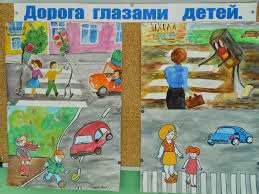 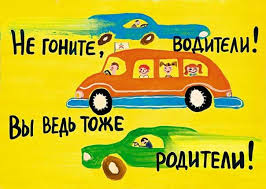 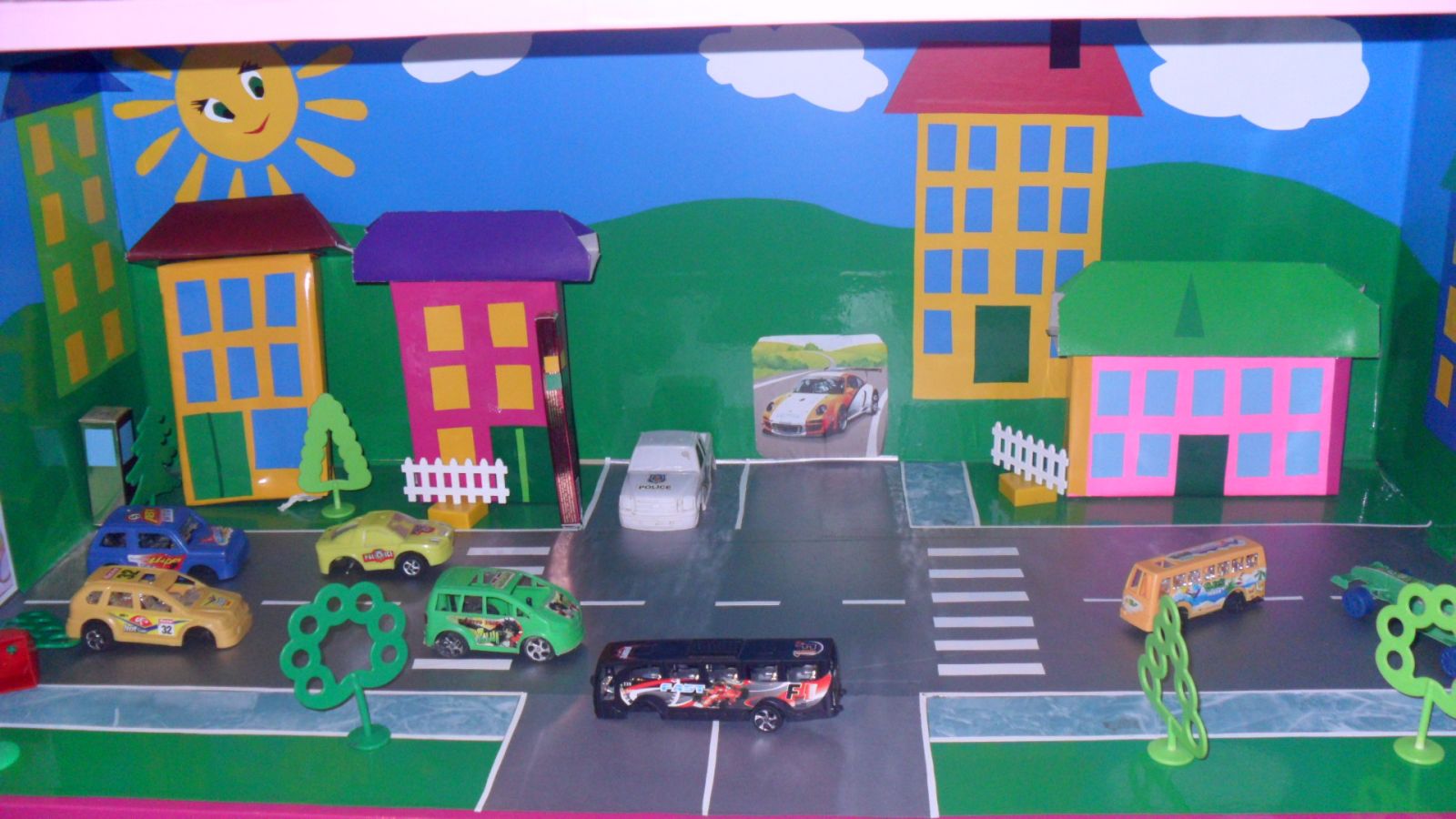 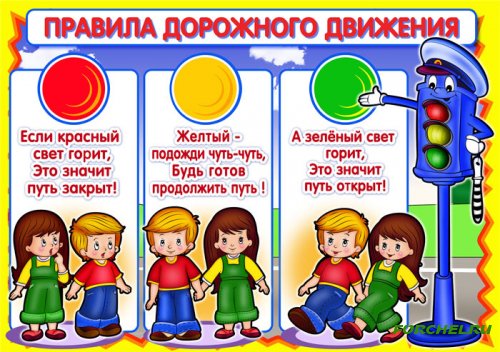 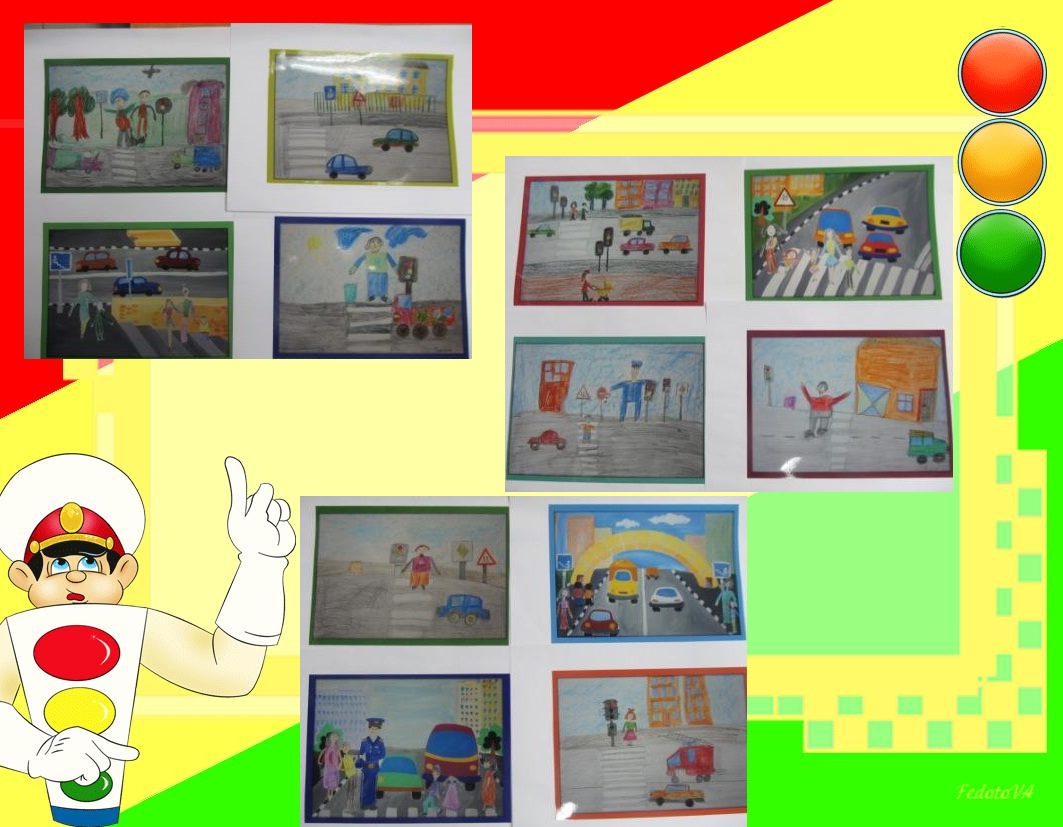 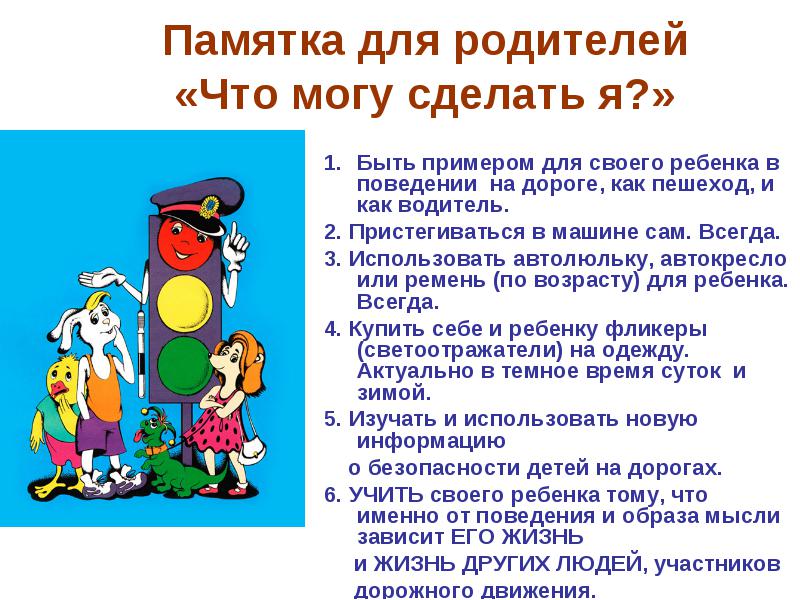 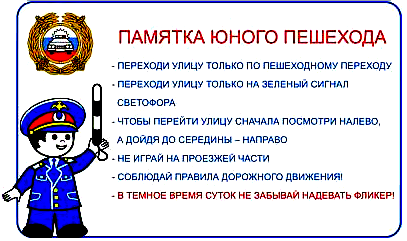 Автор проектаФамилия, имя отчествоДудышева О.С.Взаимодействие с родителями и сотрудниками образовательного учрежденияВзаимодействие с родителями и сотрудниками образовательного учрежденияОписание проектаНазвание темы проектаУчим с ребёнком правила дорожного движенияФорма работы с родителямиРодительское собраниеТеоретическое обоснование темы и формы работы с родителямиДетский дорожно-транспортный травматизм является одной из самых болезненных проблем современного общества. Ежегодно на дорогах России совершаются десятки тысяч дорожно-транспортных происшествий с участием детей и подростков. Знание и соблюдение правил дорожного движения поможет сформировать безопасное поведение детей на дорогах. Мы живем в такое время, когда на дорогах огромное количество транспортных средств.  Автомобили  паркуются на газонах, на тротуарах, во дворах, возле детских площадок, подвергая опасности жизнь пешеходов и особенно детей. Часто виновниками дорожно-транспортных происшествий являются сами дети. Они находятся на улице без присмотра родителей, играют вблизи дорог, переходят улицу в неположенных местах,  нарушают правила при входе и выходе из транспортного средства. Маленький ребенок может действовать парадоксально: услышав сигнал, испугаться и побежать или закрыть уши и зажмуриться. Дети дошкольного возраста – это особая категория пешеходов и пассажиров. Ведь для них дословная трактовка правил дорожного движения неприемлема, а нормальное изложение обязанностей участников движения на недоступной для них дорожной лексике требует абстрактного мышления, затрудняет процесс обучения и воспитания.  Поэтому с  дошкольного возраста необходимо учить детей безопасному поведению на улицах, дорогах, в транспорте и правилам дорожного движения. В этом должны принимать участие и родители, и дошкольные учреждения, а в дальнейшем, конечно же, школа и другие образовательные учреждения.Учитывая то обстоятельство, что детский сад является самой первой ступенью в системе непрерывного образования.Образовательная областьПознавательная , социально – коммуникативная.Возрастная группа Младшая группаСроки реализации КраткосрочныйЦель и  задачиЦель проекта: 1. Сохранение жизни и здоровья детей.2. Объединение усилий педагогов и родителей в вопросе по ознакомлению детей с правилами дорожного движения и их соблюдению в жизни.Задачи проекта:- создавать условия для сознательного изучения детьми правил дорожного движения; — познакомить детей со значением дорожных знаков, способствовать умению детей понимать схематическое изображение для правильной ориентации на улицах и дорогах; — вырабатывать у дошкольников привычку правильно вести себя на дорогах;  — развивать способность практически применять полученные знания в дорожно-транспортной среде; — воспитывать в детях грамотных пешеходов; — активизировать работу по пропаганде правил дорожного движения и безопасного образа жизни среди родителей.       Методическое обеспечение1. А. Добрушин «Для детей, родителей, водителей». – М. : 1990;2. Правила дорожного движения для детей дошкольного возраста / сост. Н. А. Извекова, А. Ф. Медведева, Л. Б. Полякова, А. Н. Федотова. – М. : ТЦ Сфера, 2005Шорыгина Т. А. «Осторожные сказки: «Безопасность для малышей. – М. : Книголюб, 2003.- 80 с. (Развивающие сказки для детей) ;3. Правила дорожные знать каждому положено: Познавательные игры с дошкольниками и школьниками. / Авт. -сост. М. С. Коган. – Новосибирск: Сиб. Унив. Изд-во, 2008;4. А. В. Бармин, Е. А. Гальцова «Изучаем правила дорожного движения» Изд-во «Учитель», 2010г;5. Семенюк В. И., Владимиров Н. В. Работа с детьми по изучению правил дорожного движения. М., 1983;6. Авдеева Н. Н., Стёркина Р. Б. «Безопасность». - СПб. : «Детство - Пресс», 2004.–144 с.8. Козловская Е. А. Профилактика детского дорожно – транспортного травматизма. - М. : «Издательский Дом Третий Рим», 2008 – 55 с.10. Рублях В. Э. Правила дорожного движения. - М. : «Просвещение», 1984, издание 9 – 48 с.Материально-техническое обеспечениеСтолы (5 штук ,расставленные полукругом )Стулья – 10 штук.Плакаты.Папки – передвижки.Фотостенд.Макеты :светофор , дорога с разметкой , автомобильный руль ( игрушечный ).Ожидаемые результаты1. Продолжить работу по закреплению знаний детей о правилах поведения на улице, в общественных местах, возле дороги (родители, воспитатели) .2. Взрослым быть примером в выполнении правил дорожного движения.Этапы реализацииПодготовительный этапРазработка и проведение анкетирования родителей с целью выявления их безопасного поведения на дорогах .    - сбор информации,  подготовка необходимого оборудования и              материалов1. Оформление плаката «Дорога не терпит шалости – наказывает без жалости! »; приглашение родителям на родительское собрание с указанием его программы; наглядной агитации (стенды «Внимание, улица! »; «Это должен знать каждый»; «Красный, желтый и зеленый») ; 2. Привлечение родителей к изготовлению атрибутов, оборудования для игр, пособий для занятий по ознакомлению детей с правилами дорожного движения.3. Создание папок-передвижек «Как правильно переходить дорогу»; «Безопасность на дороге»; «Советы педагога».Основной этап   -  работа с родителямиВ ходе родительского собрания мы информируем родителей о безопасности на дорогах.Завершающий этапКонсультирование родителей.